Publicado en Donostia - San Sebastián el 05/03/2019 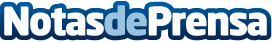 Farmacias guipuzcoanas ofrecerán consejo farmacéutico sobre problemas de salud en niños y jóvenesMás de 100 farmacéuticos guipuzcoanos se forman para detectar y aportar consejo desde sus oficinas de farmacia sobre Trastorno de Déficit de Atención e Hiperactividad (TDAH), adicción a nuevas tecnologías, alergias alimentarias y trastornos en la conducta alimentaria. El programa, que se extenderá hasta el próximo 30 de junio, se enmarca en el programa EXXITO puesto en marcha por el Consejo General de FarmacéuticosDatos de contacto:Colegio Oficial de Farmacéuticos de Gipuzkoa Gabinete de Prensa943223750Nota de prensa publicada en: https://www.notasdeprensa.es/farmacias-guipuzcoanas-ofreceran-consejo Categorias: Medicina Industria Farmacéutica País Vasco Infantil Oficinas http://www.notasdeprensa.es